附件二：“VLAB翌方181产业园”项目介绍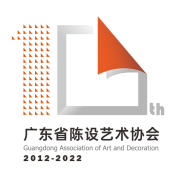 VLAB翌方181是创智投资控股于2021年6月开展的村级物业改造项目，由9 STUDIO DESIGN GROUP创始人、台湾设计师李东灿先生主笔设计。该项目侧重于生态和共享概念，项目综合定位为一个以“大健康应用+数字设计”为载体，糅合餐饮娱乐等多种业态，最终打造出沉浸体验、绿色生态、持续发展的新型共享年轻力中心。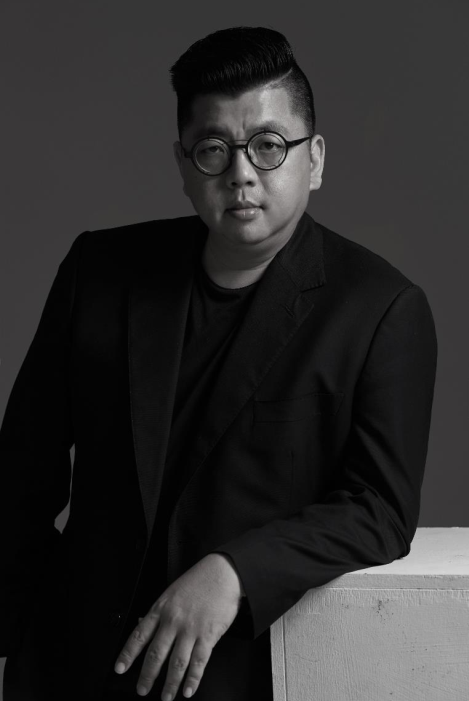 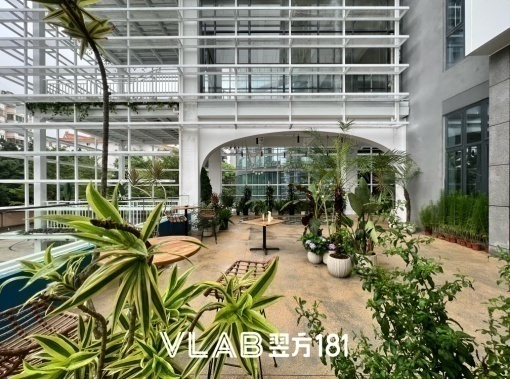 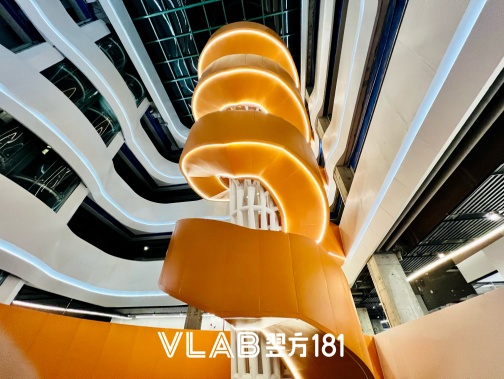 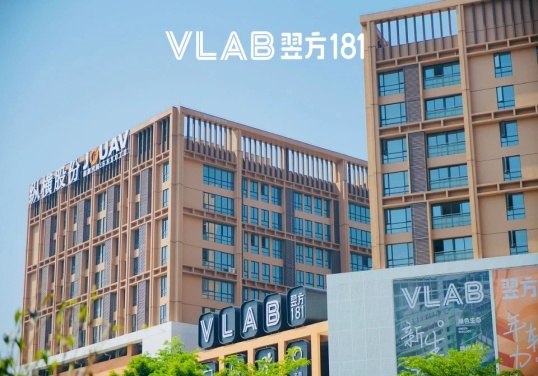 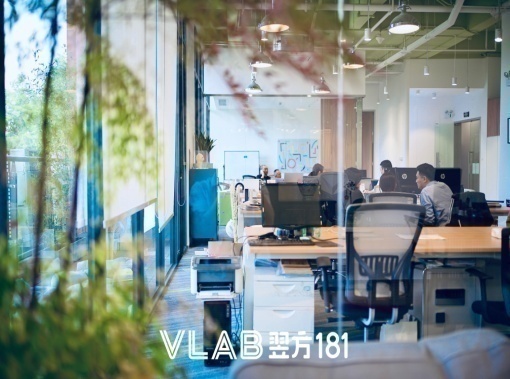 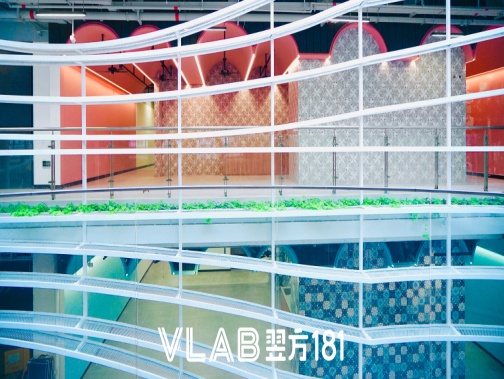 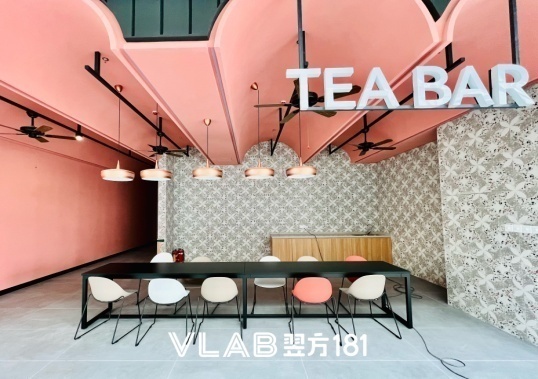 